Управление Пенсионного фонда в г. Рыбинске  Ярославской области (межрайонное)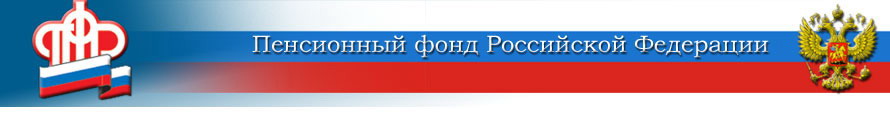 Клиентская служба ( на правах отдела ) в Мышкинском муниципальном районе     152830  г. Мышкин    Площадь Успенская, д.3                                                                 8 48 544 2 14 03    факс:8 48 544 2 14 03 e-mail: r21@086.pfr.ru«Личный кабинет гражданина» - простой путь к получению сертификата МСК               Чтобы семья не тратила усилия на получение сертификата материнского (семейного) капитала, Пенсионный фонд приступает к беззаявительному оформлению сертификатов МСК в электронном виде. Это означает, что после появления ребенка материнский капитал будет оформлен автоматически, и семья сможет приступить к распоряжению средствами, не обращаясь за самим сертификатом в клиентские службы ПФР.     ВАЖНО: Для беззаявительного оформления сертификата МСК будущей маме необходимо зарегистрироваться в «Личном кабинете гражданина» на официальном сайте Пенсионного фонда Российской Федерации http://www.pfrf.ru/ или на портале Госуслуг http://www.gosuslugi.ru/.             Сведения о появлении ребенка, дающего право на материнский капитал, будут поступать в ПФР из государственного реестра записей актов гражданского состояния.              Данные об оформлении сертификата фиксируются в информационной системе Пенсионного фонда и направляются в личный кабинет мамы на сайте ПФР или портале Госуслуг.Клиентская служба (на правах отдела)в Мышкинском МР